Primary 2 Home Learning Work From Miss Hall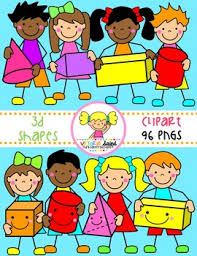 Week 5 Thursday 7th May 2020 Hello Primary 2, here are some activities for you to try today. To access the Twinkl documents you first have to sign up for a free membership account:Go to www.twinkl.co.uk/offerSign up for a free account (entering parent as occupation)Enter the offer code UKTWINKLEHELPS Practical MathsLearning Intention – I can explore and learn about the idea of symmetry in pictures, patterns and shapes.Click on the website https://www.bbc.co.uk/bitesize/clips/ztpyr82 to listen to some ideas about symmetry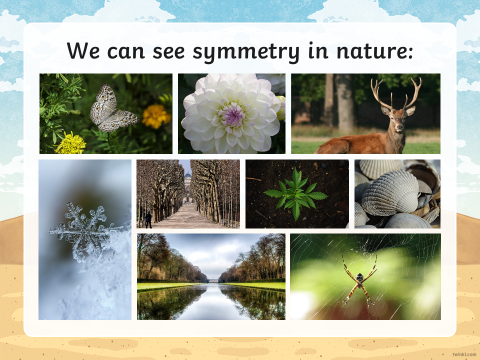 Look at the Symmetry in Nature picture above and chat about what you noticeClick onto https://www.twinkl.co.uk/resource/t2-m-284-line-of-symmetryYou don’t need to print the sheet but look at each picture and decide if it has a line of symmetry down the middleUse a two sided mirror to do this if you have one but if not, use your learning to work this out pleaseDo you see any objects around your home which have a symmetrical shape?  Can you find 5 and explain what makes them symmetrical?Make your own symmetry picture from different small objects you can find at home or in the garden?  Use your imagination and have fun!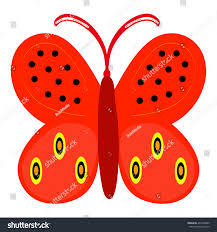 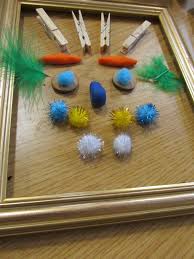 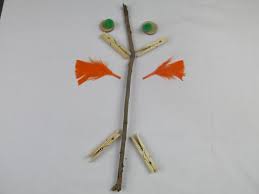 LiteracyLearning Intention – I can revise some of my Tricky Words and learn to say and write them in different ways.  picture  letter  better  earth  through  always  country  young  example  paper  those  together  Literacy ContinuedRead each of the words, clap the syllables, use your sound box to sound out the words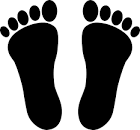 Read each of the words once more then touch your toes as you say each word Choose 4 of the words and write them carefully into your jotterLearning Intention – I can learn to understand and recognise what a verb is and why we use these in our sentences.Finding Out About Using VerbsSelect the website https://www.bbc.co.uk/bitesize/topics/zrqqtfr/articles/zpxhdxsClick onto What is a Verb? and listen to the clip, then read the information below thisNow try the next clip called Highlight the Verb and The Verbs QuizThink about words which you think are VERBS and choose 3 to write into your jotterChoose one of them and use it in a super sentence to write into your jotter tooStory TimeLearning Intention - I can listen to the story, make predictions and learn new vocabulary.Click on https://www.youtube.com/watch?v=hycPZ2jtmhQ to listen to the funny story called Aliens Love Underpants by Claire FreedmanMusic     Learning Intention – I can participate and enjoy singing and performing to the musicClick onto https://www.youtube.com/watch?v=QVfVIcW1alo  to listen and join in with The Pirate Song (When I was One)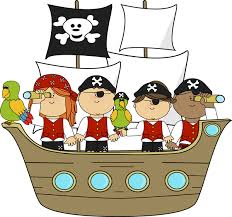 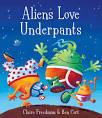 ArtLearning Intention – I can follow instructions and use this knowledge to create my own special art work related to my Seaside topic.Select the website https://buggyandbuddy.com/ocean-crafts-kids/Scroll down till you find the title Paper Plate Ocean Craft for Kids then look through the choices you haveYou need a paper plate, a variety of different coloured paper, paints, crayons, ribbons and exciting bits and pieces to decorate your plate withDon’t worry if you don’t have all of this, just use what you have!Look at the pictures on this page to help you with your ideas and imaginationTake a photo of your finished plate if you would like to do thisThese pictures from the website might help you with your choice.Have fun and enjoy!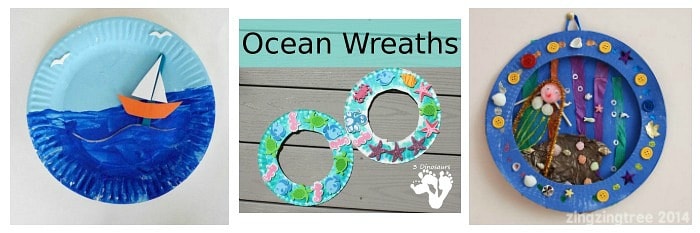 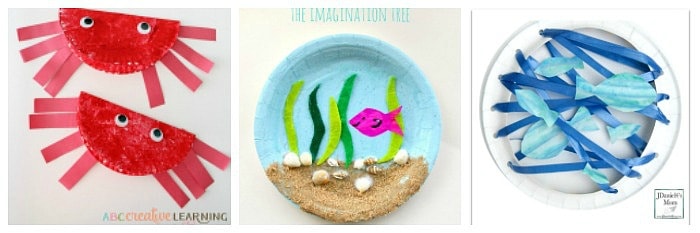 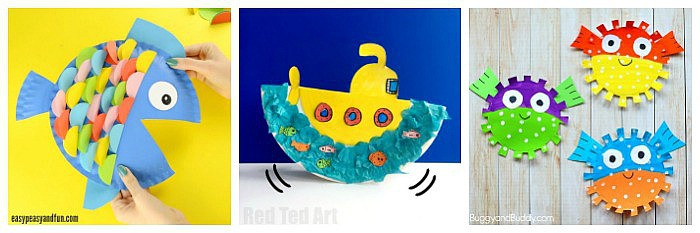 